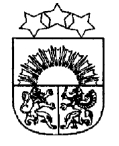 LATVIJAS  REPUBLIKA  KRĀSLAVAS  NOVADSKRĀSLAVAS  NOVADA  DOMEReģ. Nr. 90001267487Rīgas iela 51, Krāslava, Krāslavas nov., LV-5601. Tālrunis +371 65624383, fakss +371 65681772e-pasts: dome@kraslava.lvKrāslavāĀRKĀRTAS SĒDES PROTOKOLS2021.gada 29.aprīlī                                                                                              	    Nr.6Sēde sasaukta  Krāslavas novada Kultūras namā,Rīgas ielā 26, Krāslavā, plkst.1400Sēdi atklāj plkst.1400Sēdi vada – novada domes priekšsēdētāja 1.vietnieks Aleksandrs JevtušoksSēdi protokolē – lietvede Ārija LeonovičaPiedalāsDeputāti:  Vjačeslavs Aprups, Valentīna Bārtule, Vera Bīriņa, Jāzeps Dobkevičs, Aleksandrs Jevtušoks, Raimonds Kalvišs, Viktorija Lene, Antons Ļaksa, Aleksandrs Savickis, Gunārs Svarinskis, Jānis Tukāns, Janīna Vanaga, Ēriks Zaikovskis, Dmitrijs ZalbovičsNepiedalās - Gunārs Upenieks (atvaļinājumā)Pašvaldības administrācijas darbinieki:V.Aišpurs, izpilddirektora 1.vietnieks;I.Vorslova, ekonomiste;J.Križanovska, galvenā grāmatvede.Balso par sēdes darba kārtību.Vārdiskais balsojums:par –  V.Aprups, V.Bārtule, V.Bīriņa, J.Dobkevičs, A.Jevtušoks, R.Kalvišs, V.Lene, A.Ļaksa, A.Savickis, G.Svarinskis, J.Tukāns, J.Vanaga, Ē.Zaikovskis, D.Zalbovičspret - navatturas – navAtklāti balsojot, par – 14, pret – nav, atturas – nav, Krāslavas novada dome nolemj:Apstiprināt sēdes darba kārtību.Darba kārtība:Par pašvaldības budžetu iestāžu 2020. gada finanšu gada pārskatu apstiprināšanuPar Krāslavas novada pašvaldības 2020. gada pārskatuPar rīkojuma darbības izbeigšanu1.§Par pašvaldības budžetu iestāžu 2020. gada finanšu gada pārskatuapstiprināšanuZiņo: A.Jevtušoks, J.Križanovska (galvenā grāmatvede)Debatēs piedalās: R.KalvišsVārdiskais balsojums:par –  V.Aprups, V.Bārtule, V.Bīriņa, J.Dobkevičs, A.Jevtušoks, R.Kalvišs, V.Lene, A.Ļaksa, A.Savickis, G.Svarinskis, J.Tukāns, J.Vanaga, Ē.Zaikovskis, D.Zalbovičspret - navatturas – navAtklāti balsojot, par – 14, pret – nav, atturas – nav, Krāslavas novada dome nolemj:         Apstiprināt   2020. gada finanšu gada pārskatus sekojošiem novada  pašvaldības budžeta iestādēm:Krāslavas novada dome, bilances aktīvi 46 769 956 EUR;Krāslavas novada centrālā bibliotēka, bilances aktīvi 162 608 EUR;Krāslavas kultūras nams, bilances aktīvi 359 324 EUR;Krāslavas vēstures un mākslas muzejs, bilances aktīvi 350 324 EUR;Krāslavas veco ļaužu pansionāts „Priedes”, bilances aktīvi 13 289 EUR;Krāslavas p/a „Labiekārtošana K”, bilances aktīvi 73 950 EUR;Krāslavas p/i „Sociālais dienests”, bilances aktīvi 28 070 EUR;Krāslavas novada Aulejas pagasta pārvalde, bilances aktīvi 1 347 126 EUR;Krāslavas novada Indras pagasta pārvalde, bilances aktīvi 1 831 993 EUR;Krāslavas novada Izvaltas pagasta pārvalde, bilances aktīvi 1 592 434 EUR;Krāslavas novada Kalniešu pagasta pārvalde, bilances aktīvi 1 356 643 EUR;Krāslavas novada Kombuļu pagasta pārvalde, bilances aktīvi 1 196 647 EUR;Krāslavas novada Piedrujas pagasta pārvalde, bilances aktīvi 1 449 671 EUR;Krāslavas novada Robežnieku pagasta pārvalde, bilances aktīvi 2 531 792 EUR;Krāslavas novada Skaistas pagasta pārvalde, bilances aktīvi 1 139 503 EUR;Krāslavas novada Ūdrīšu pagasta pārvalde, bilances aktīvi 2 780 275  EUR;Krāslavas bērnu sociālās rehabilitācijas centrs „Mūsmājas”, bilances aktīvi65 853 EUR;Krāslavas novada p/a „Krāslavas slimokase”, bilances aktīvi 170 822 EUR;Krāslavas novada Izglītības pārvalde, bilances aktīvi 7 422 334 EUR.Lēmuma projekta iesniedzējs:Domes priekšsēdētāja 1. v. A.JevtušoksLēmuma projektu sagatavotājsGrāmatvedības nodaļas vadītāja –domes galvenā grāmatvede  J.Križanovska2.§Par Krāslavas novada pašvaldības 2020. gada pārskatu Ziņo: A.Jevtušoks, J.Križanovska (galvenā grāmatvede)Vārdiskais balsojums:par –  V.Aprups, V.Bārtule, V.Bīriņa, J.Dobkevičs, A.Jevtušoks, V.Lene, A.Ļaksa, A.Savickis, G.Svarinskis, J.Tukāns, J.Vanaga, Ē.Zaikovskis, D.Zalbovičspret - navatturas – R.KalvišsAtklāti balsojot, par – 13, pret – nav, atturas – 1, Krāslavas novada dome nolemj:       Pamatojoties uz LR likuma „Par pašvaldībām” 21.panta 1.daļas 2.punktu, likuma par „Budžetu un finanšu vadību” 30.panta 1. un 2.daļu, MK noteikumu Nr. 87 „Gada pārskatu sagatavošanas kārtību”, apstiprināt Krāslavas novada pašvaldības 2020.gada pārskatu:1.     bilances aktīvi  70 642 410 EUR (septiņdesmit miljoni seši simti četrdesmit divi tūkstoši  četri simti desmit euro)2.     ieņēmumi 22 109 204 EUR3.     izdevumi  19 757 203 EUR(pielikumā  -  Krāslavas novada pašvaldības 2020. gada pārskats)Lēmuma projekta iesniedzējs:Domes priekšsēdētāja 1.v. A.JevtušoksLēmuma projektu sagatavotājsGrāmatvedības nodaļas vadītāja –domes galvenā grāmatvede  J.Križanovska3.§Par rīkojuma darbības izbeigšanuZiņo: A.JevtušoksVārdiskais balsojums:par –  V.Aprups, V.Bārtule, V.Bīriņa, J.Dobkevičs, A.Jevtušoks, R.Kalvišs, V.Lene, A.Ļaksa, A.Savickis, G.Svarinskis, J.Tukāns, J.Vanaga, Ē.Zaikovskis, D.Zalbovičspret - navatturas – navAtklāti balsojot, par – 14, pret – nav, atturas – nav, Krāslavas novada dome nolemj:Ar 2021.gada 29.aprīli izbeigt novada domes sēdē (protokols Nr.3, 10§) apstiprinātā 09.03.2021. rīkojuma Nr.64 “Par transportlīdzekļu masas ierobežojumiem uz pašvaldības ceļiem” darbību.Lēmuma projekta iesniedzējs:Domes priekšsēdētāja 1.v. A.JevtušoksLēmuma projektu sagatavotājsCeļu inženieris V.BlussSēdi slēdz plkst.1415Domes priekšsēdētāja 1.vietnieks					A.JevtušoksDomes lietvede							Ā.Leonoviča2021.gada 30.aprīlī